АДМИНИСТРАЦИЯ ГОРОДСКОГО ОКРУГА ФРЯЗИНО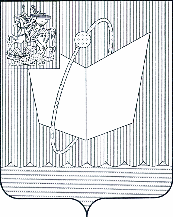       ПОСТАНОВЛЕНИЕ                    от 21.12.2022 № 920О внесении изменений в Порядок разработки и реализации муниципальных программ городского округа Фрязино Московской области, утвержденный постановлением Администрации городского округа Фрязино от 24.03.2021 № 20 В соответствии со статьей 179 Бюджетного кодекса Российской Федерации, Уставом городского округа Фрязино Московской области,п о с т а н о в л я ю :Внести в Порядок разработки и реализации муниципальных программ городского округа Фрязино Московской области, утвержденный постановлением Администрации городского округа Фрязино от 24.03.2021 
№ 20 следующие изменения:Абзац первый пункта 18 раздела III изложить в следующей редакции:«Муниципальные программы, предлагаемые к реализации начиная с очередного финансового года, изменения в ранее утвержденные муниципальные программы, утверждаются Администрацией городского округа Фрязино не позднее 25 декабря текущего финансового года.».2. Настоящее постановление вступает в силу с момента подписания.3. Опубликовать настоящее постановление в периодическом печатном издании, распространяемом на территории городского округа Фрязино (Еженедельная общественно-политическая газета города Фрязино «Ключъ»), и разместить на официальном сайте городского округа Фрязино в сети Интернет. 4. Контроль за выполнением настоящего постановления возложить на заместителя главы администрации Тропина А.М.Глава городского округа Фрязино                                                       Д.Р. Воробьев